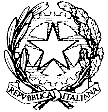 MINISTERO DELL’ISTRUZIONE DELL’UNIVERSITÀ E DELLA RICERCAISTITUTO COMPRENSIVO N. 4Via Divisione Acqui, 160 - 41122  MODENA   059/373339  -   059/373374e-Mail: moic85100d@istruzione.it       PEC  moic85100d@pec.istruzione.itSito WEB  www.ic4modena.edu.it Codice Fiscale  94185970368		                                 Modena, 28/09/2018	COM. 51	                                                                                        Modena, 22/02/2019                               		                                                                                                                                                            Al Personale ATA   								                             I.C. 4 ModenaOggetto: assemblea sindacale in orario di servizio per il personale ATA       		Si comunica che è stata convocata  un’ assemblea sindacale in orario di lavoro, daO.S.  GILDA UNAMS           LUNEDI’ 04 MARZO 2019 dalle ore 08.30 alle ore 10.30 personale ATA di ogni ordine e grado presso i locali della scuola secondaria di 1° grado “FERRARIS” – via Divisione Acqui 160 - Modena     o.d.g.:	vedi allegato     Si prega di firmare per presa visione e di esplicitare con un PARTECIPO l’eventuale intenzione di partecipare all’assemblea entro le ore 10.00  di  MERCOLEDI’ 27 febbraio 2019..                                                                                      Il Dirigente Scolastico                                                                                             Dott.ssa Christine Cavallari	               			          Firma autografa sostituita a mezzo stampa ai sensi                                         	                                   dell’art.  2 del Decreto Legislativo n. 39/1993.